Вже більше 60 будівель отримали сертифікати енергетичної ефективностіВ Україні впроваджується сертифікація енергоефективності будівель відповідно до розробленого Держенергоефективності та прийнятого Парламентом Закону України від 22.06.2017 № 2118-VIII «Про енергетичну ефективність будівель». Лише у березні ц. р. енергоаудитори надали до Держенергоефективності
36 енергетичних сертифікатів, що удвічі більше, ніж за всі попередні місяці разом узяті.Загалом, із вересня 2018 р. і по сьогодні вже сертифіковано 61 будівлю, зокрема:23 житлових будинків;18 громадських будівель;12 закладів охорони здоров’я;8 навчальних закладів.«Як бачимо, незважаючи на той факт, що до 1 липня ц. р. сертифікація енергетичної ефективності будівель здійснюється на добровільних засадах, попит поступово зростає», - прокоментував Голова Держенергоефективності Сергій Савчук та наголосив, що саме завдяки сертифікації визначається клас енергоефективності будівлі. Енергетичний сертифікат надає інформацію про те:скільки енергоресурсів витрачається;яких технічний стан будівлі;які енергоефективні заходи необхідно впроваджувати.Нагадуємо, що відповідно до законодавства енергетична сертифікація здійснюється лише атестованими енергоаудиторами. Усі зацікавлені можуть ознайомитися із переліком атестованих енергоаудиторів на сайті Держенергоефективності: http://saee.gov.ua/uk/content/energy-auditors-attestation.«Тож, закликаю місцеву владу та власників дбати про сертифікацію будівель та підвищувати рівень їхньої енергоефективності!», - повідомив С.Савчук.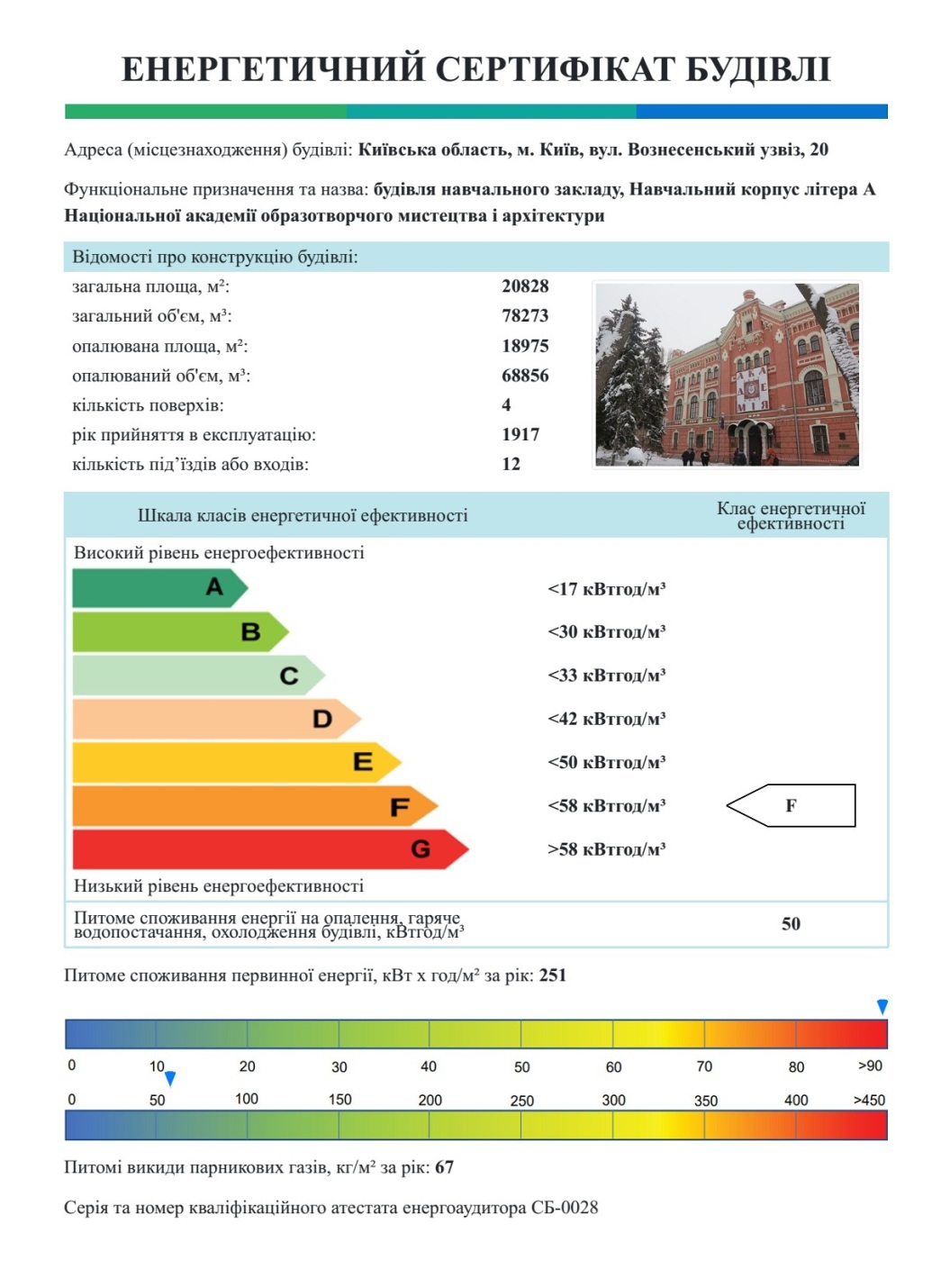 Управління комунікації та зв’язків з громадськістю